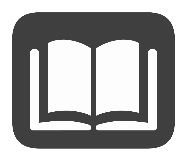 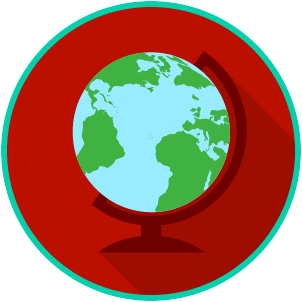 Reading: Defining Systems of Government Benchmark Clarification 1: Students will define parliamentary, federal, confederal, and unitary systems of government.Reading TaskReading TaskResponseWhat ideas are presented in the reading?What ideas are presented in the reading?What is the central idea of the reading?What is the central idea of the reading?Select two words or phrases that support the central idea.Select two words or phrases that support the central idea.How might this reading connect to your own experience or something you have seen, read, or learned before?How might this reading connect to your own experience or something you have seen, read, or learned before?Define in your own words the systems of government you learned about. Define in your own words the systems of government you learned about. Define in your own words the systems of government you learned about. Parliamentary:Federal:Confederal: Unitary: 